Информация о средней заработной плате руководителя и заместителей руководителя за 2021 год, рассчитанной согласно п. 20 Постановления Правительства РФ от 24.12.2007 № 922 (ред. от 10.12.2016) «Об особенностях порядка исчисления средней заработной платы»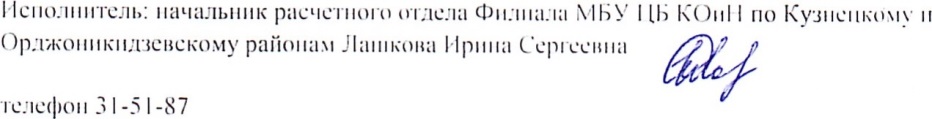 ФИОДолжностьСредняя заработная плата за 2021 г., рубПримечаниеФедяев Александр КонстантиновичДиректор67 606,82Огурцова Татьяна МихайловнаЗаместитель директора по учебно-воспитательной работе58132,87Ярошенко Анастасия СергеевнаЗаместитель директора по безопасности жизнедеятельности48752,60принята 02.08.2021